AKDENİZ ÜNİVERSİTESİ
ÇEVRE SORUNLARI ARAŞTIRMA VE UYGULAMA MERKEZİ (AKÇAM)
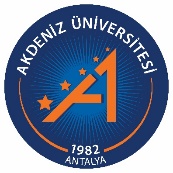 ÇEVRE HİZMET ÖDÜLLERİ BAŞVURU FORMU(2023 YILI)Başvuru Sahibinin (Başvuru Formunu Dolduran Yetkilinin);*Telefon numarasını başından sıfır olmadan “123 456 7890” şeklinde giriniz.Başvuru bir kurum/kuruluş/firma adına yapılıyorsa, kurum/kuruluş/firma,Başvurduğunuz ödül kategorisini aşağıya doğru açılan listeden seçiniz. (İlk 3 tercihinizi belirtiniz. Jüri, lüzumu durumunda, başvurunuzu bir başka kategoride de değerlendirebilir.)BAŞLIK (Aşağıdaki alana ödül başvurunuzu tanımlayan bir başlık giriniz. Başlık metni 200 karakter ile sınırlıdır.):GEREKÇE (Başvuru gerekçenizi belirtiniz. Gerekçe metni 5000 karakter ile sınırlıdır.):Adı ve Soyadı:Telefon Numarası*:E-Posta Adresi:Adı/İli:     /     Posta Adresi:1. Tercih:2. Tercih:3. Tercih: